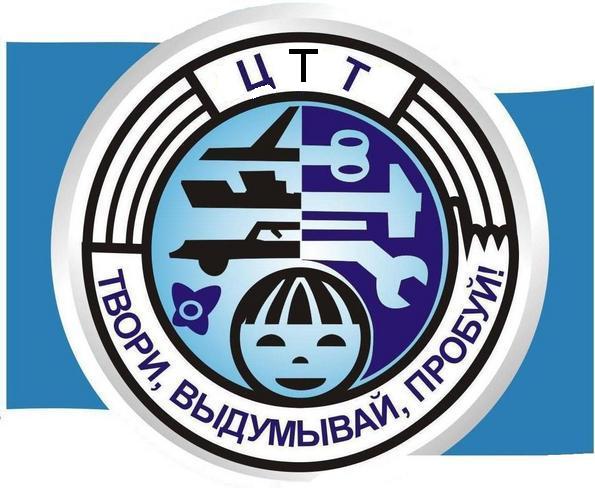 Орган издания МКУ ДО «Центр Технического Творчества»10.12.2017 г. – 10.01.2018 г.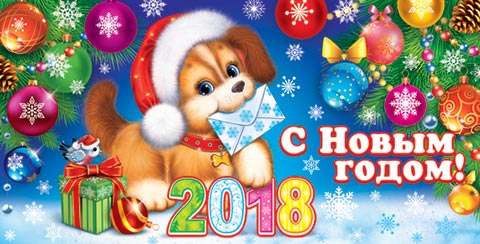 Поздравляем с Новым 2018 годом!И хочется всем пожелать, чтобы в наступающем году с нами произошло то самое чудо, о котором мы все так мечтаем. Хоть у каждого оно свое, но оно обязательно самое необходимое и самое важное. Желаем, чтобы все мы были живы и здоровы, чтобы занимались тем, что приносит нам удовольствие. Желаем достигать новых вершин и самореализовываться. А еще пожелать хотим побольше радостных моментов, которые перейдут в приятные воспоминания, и встреч с преданными друзьями и любимыми домочадцами.
С уважением коллектив МКУ ДО ЦТТ    13.12.2017 г.  педагог  ДО,  руководитель  начально-технического  объединения  Алчакова  А. Ш.  провела  открыты  урок  на  тему:  «Работа  с  соленым  тестом».  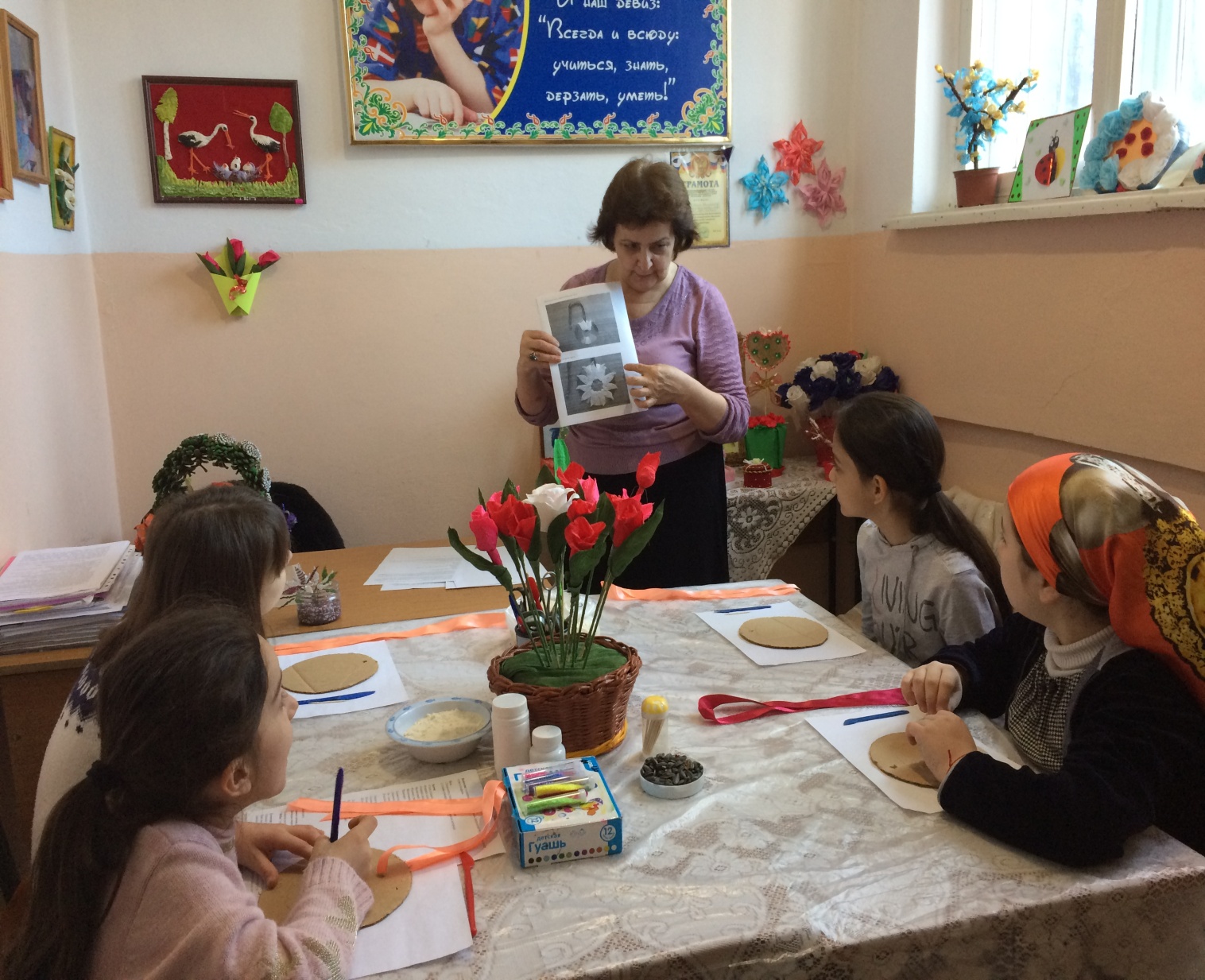    Работа  «Лепка  из  соленого  теста»  очень  интересная,  творческая  и  увлекательная.  Он  развивает  моторику  пальчиков  рук,  воображение,  художественные  и  творческие  способности,  воспитывает  эстетический  вкус,  внимательность  и  прививает  навыки  аккуратности.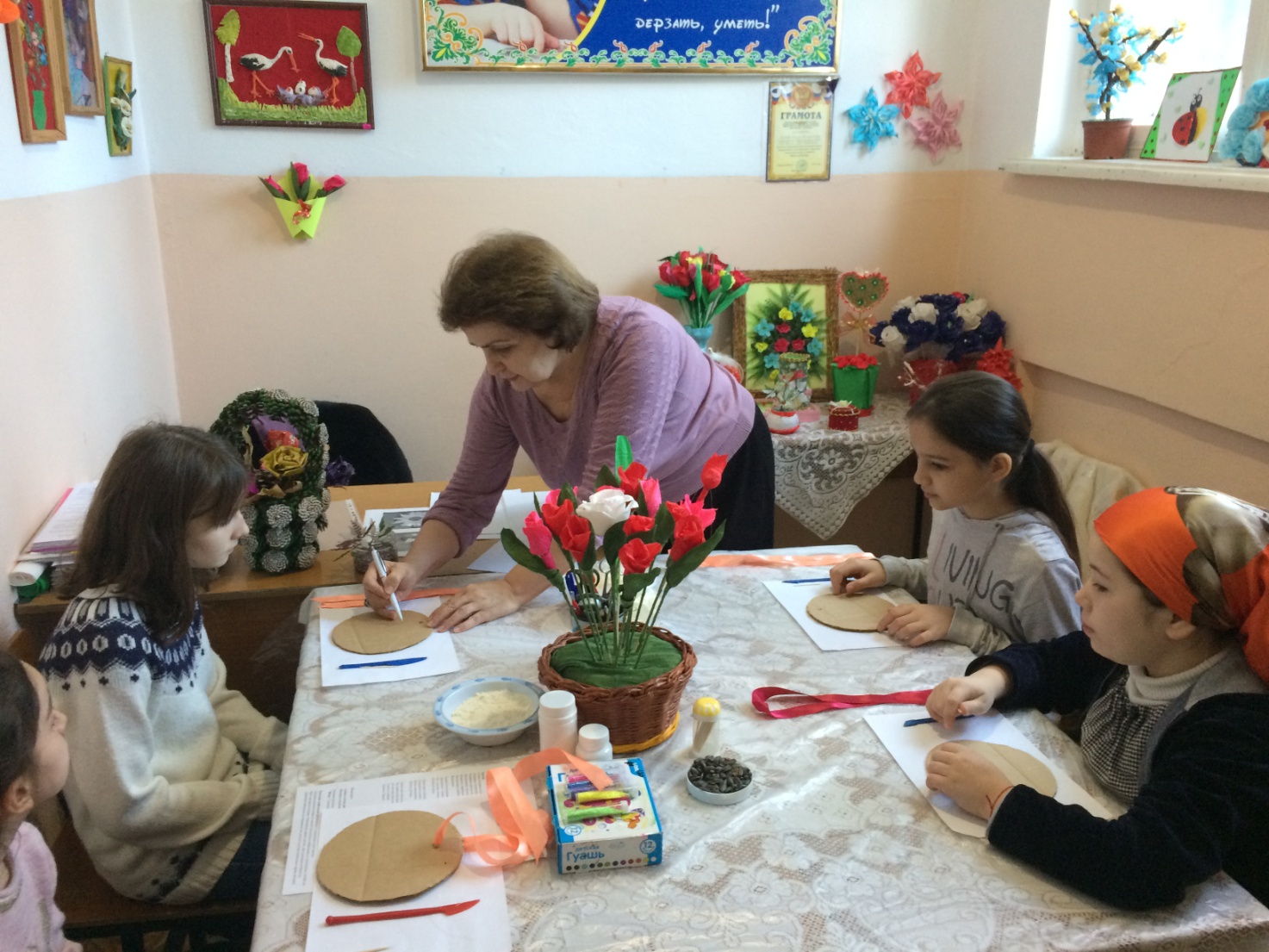 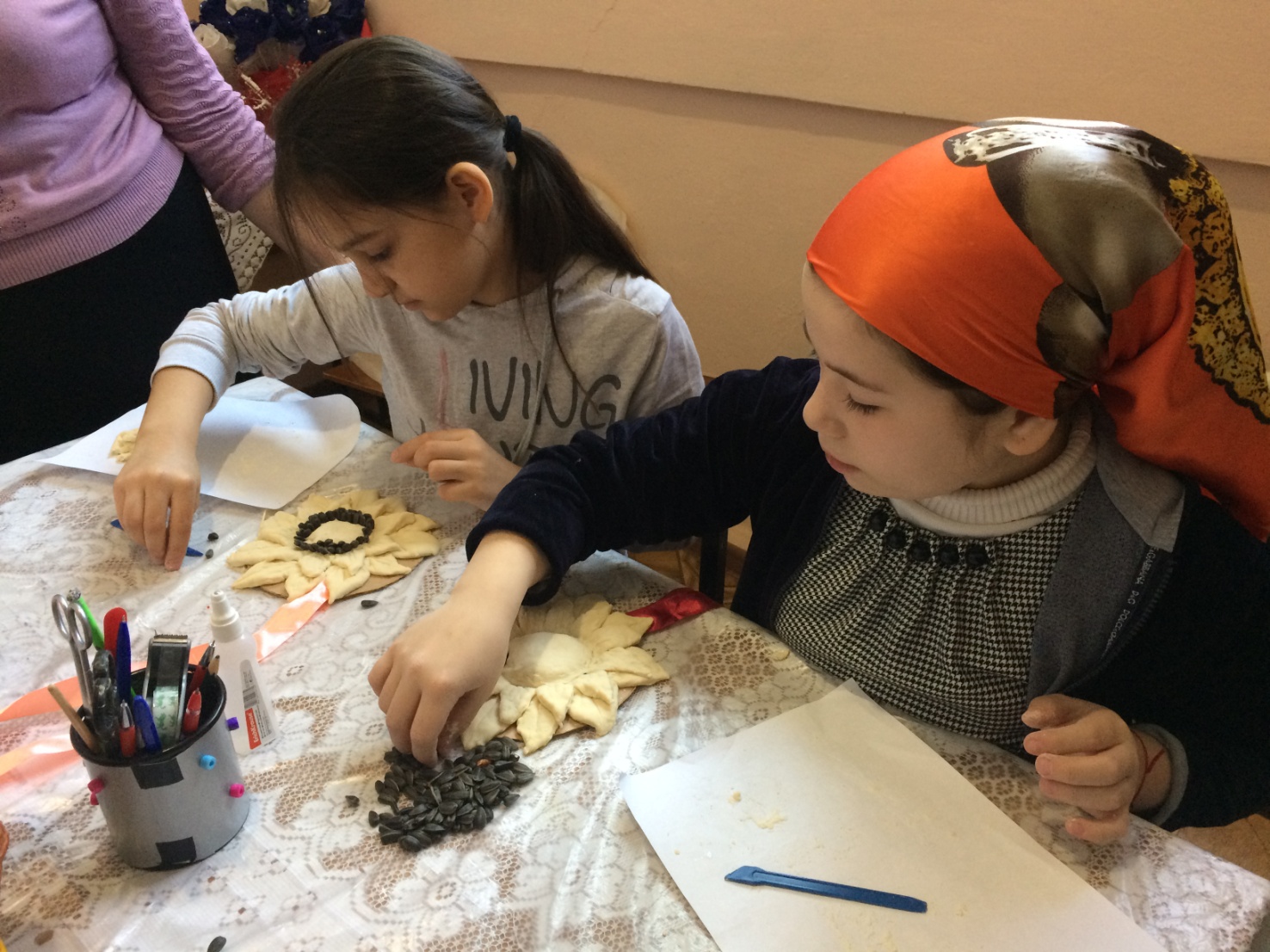 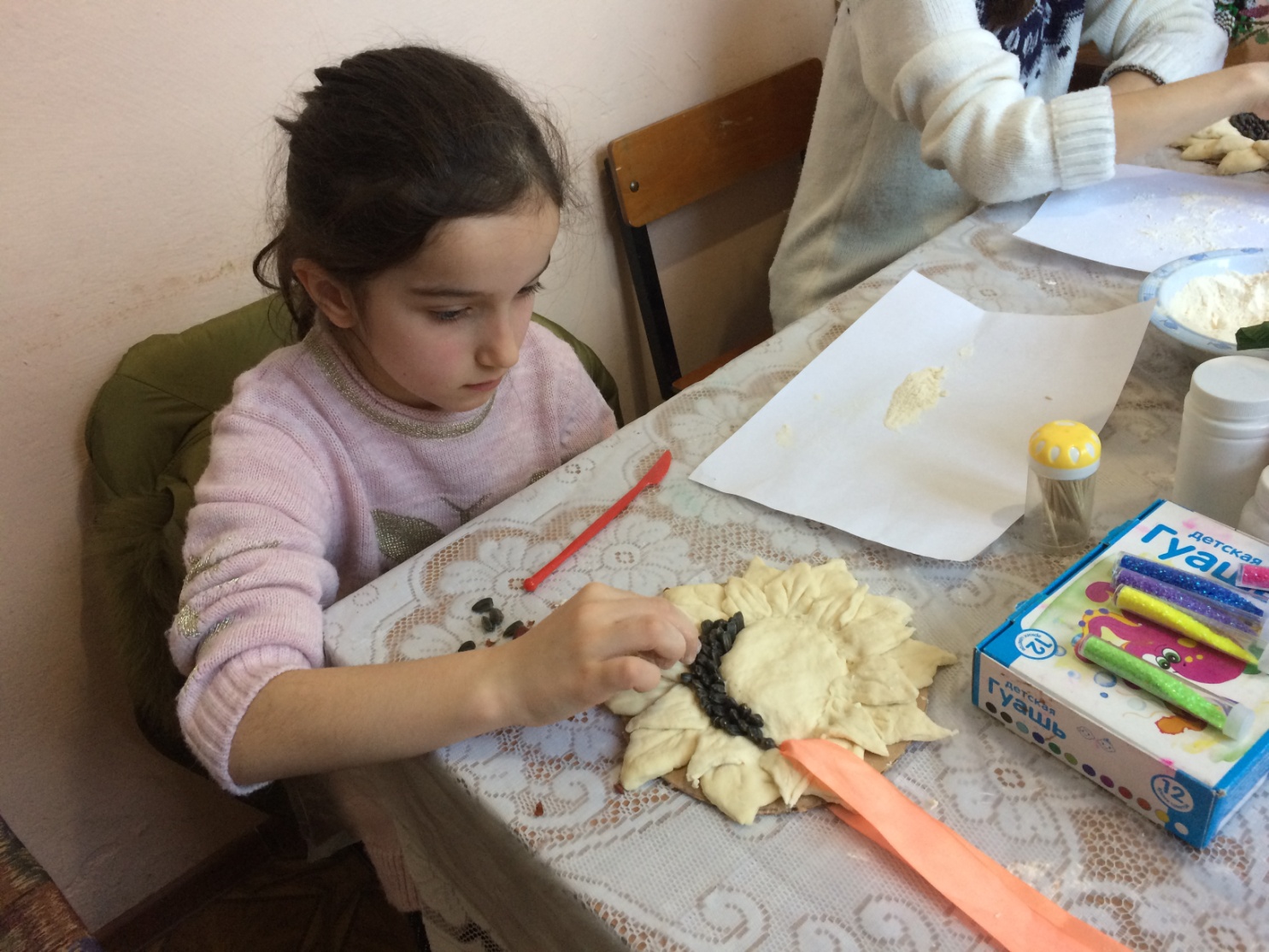 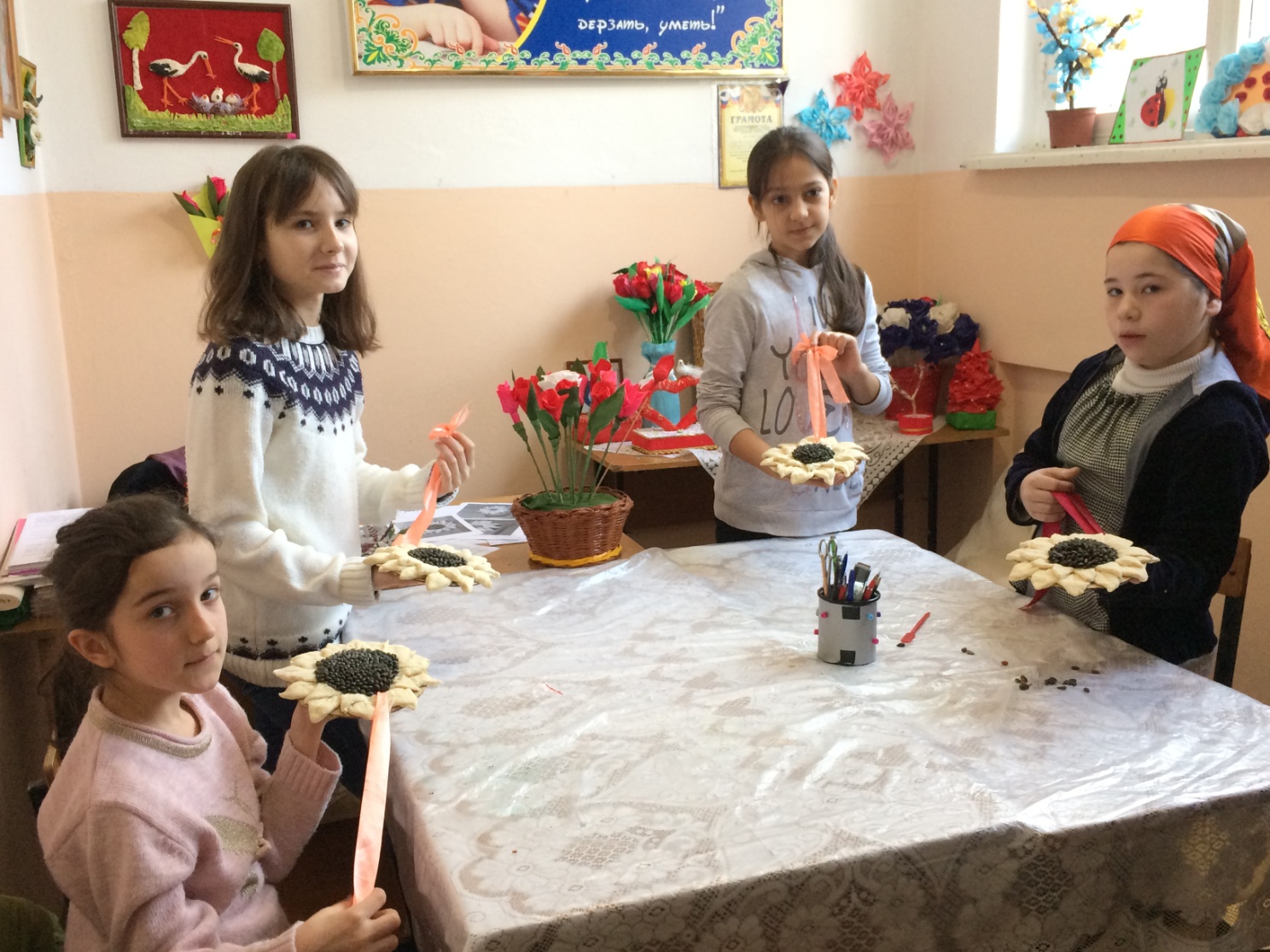      18.12.2017 г.  педагог  ДО  Сулейманова  Д. К.  провела  открытый  урок  на  тему:  «Изготовление  новогоднего  подсвечника»  в  объединении  «Умелые  ручки»    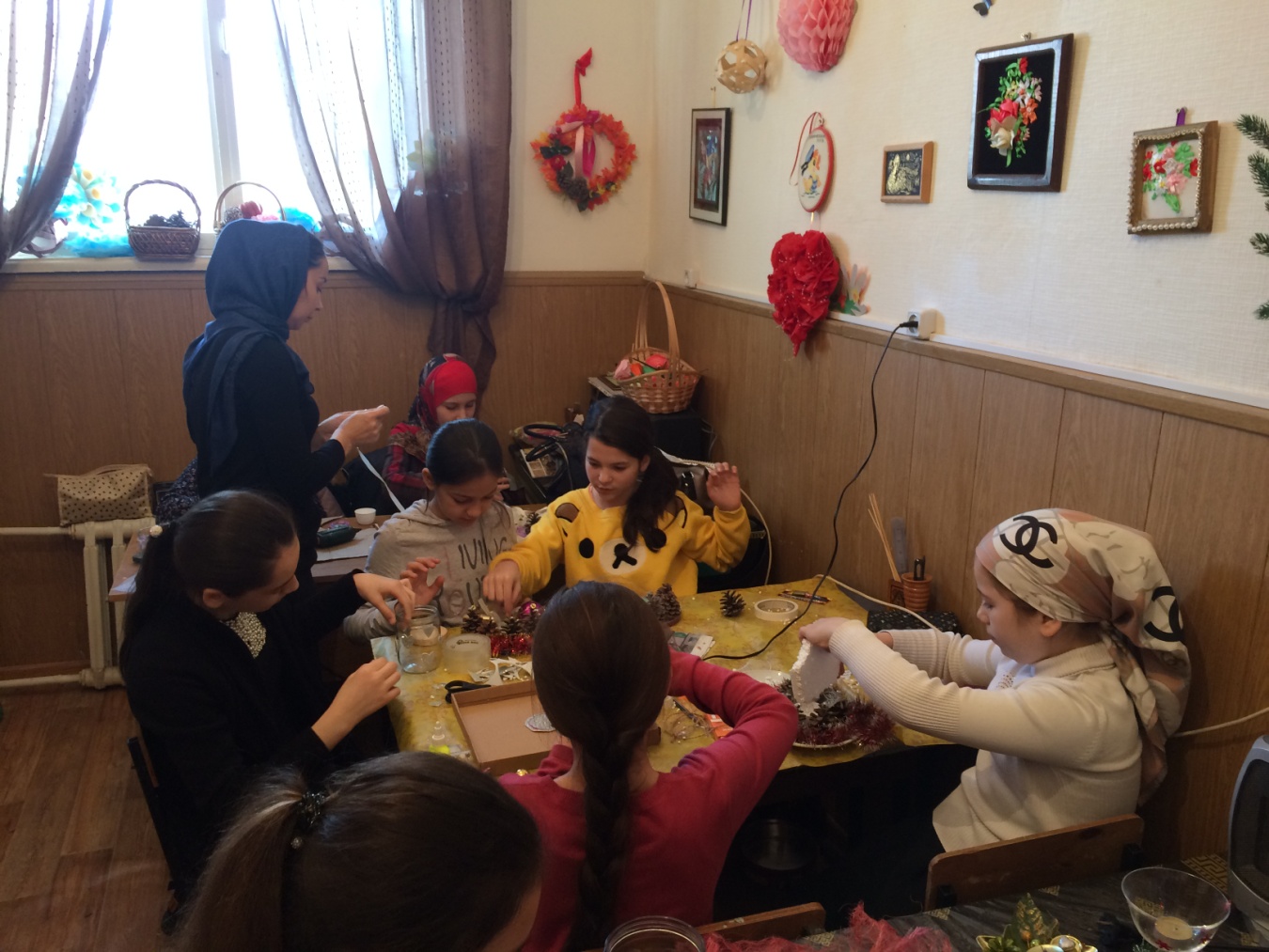 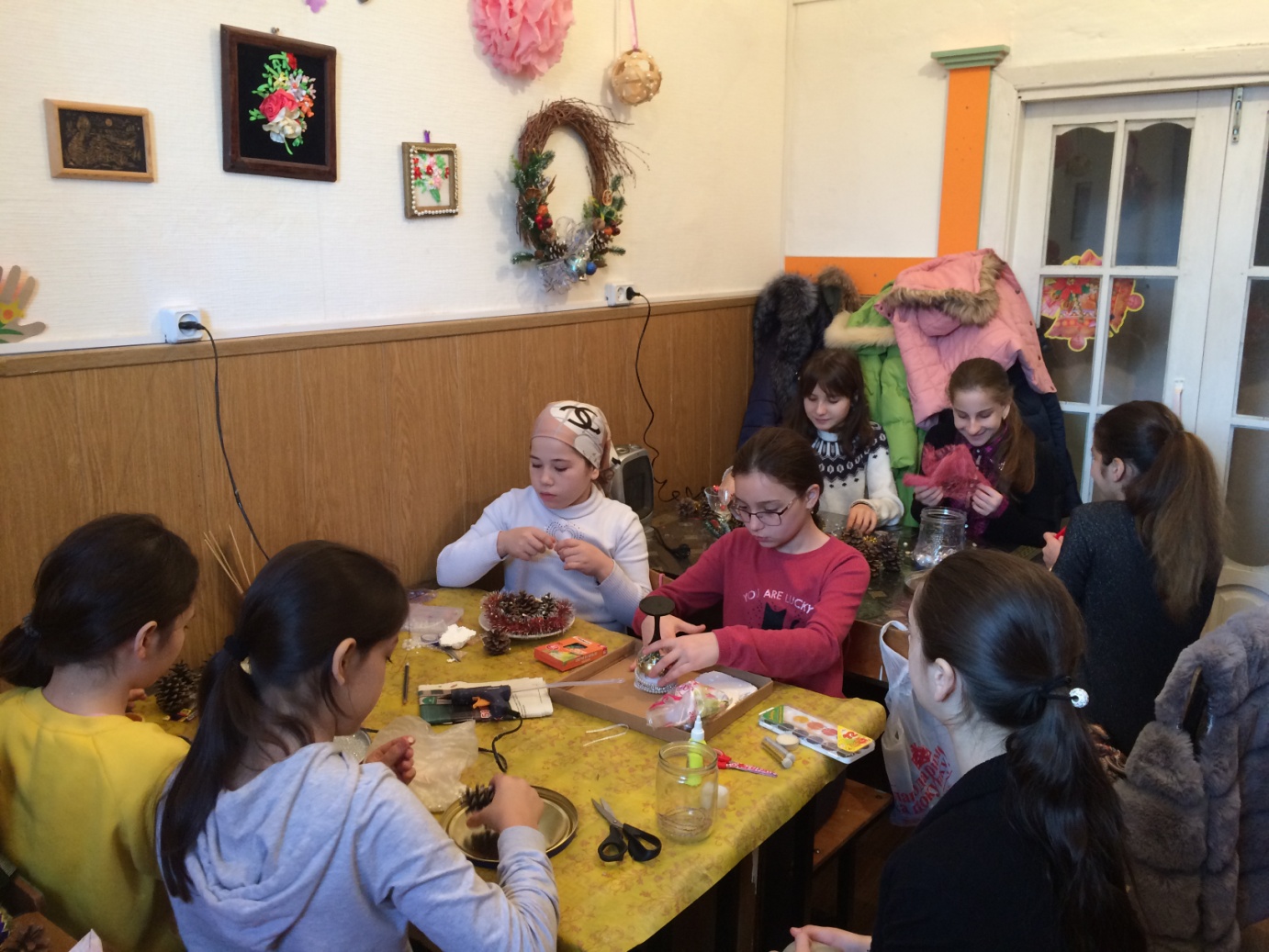 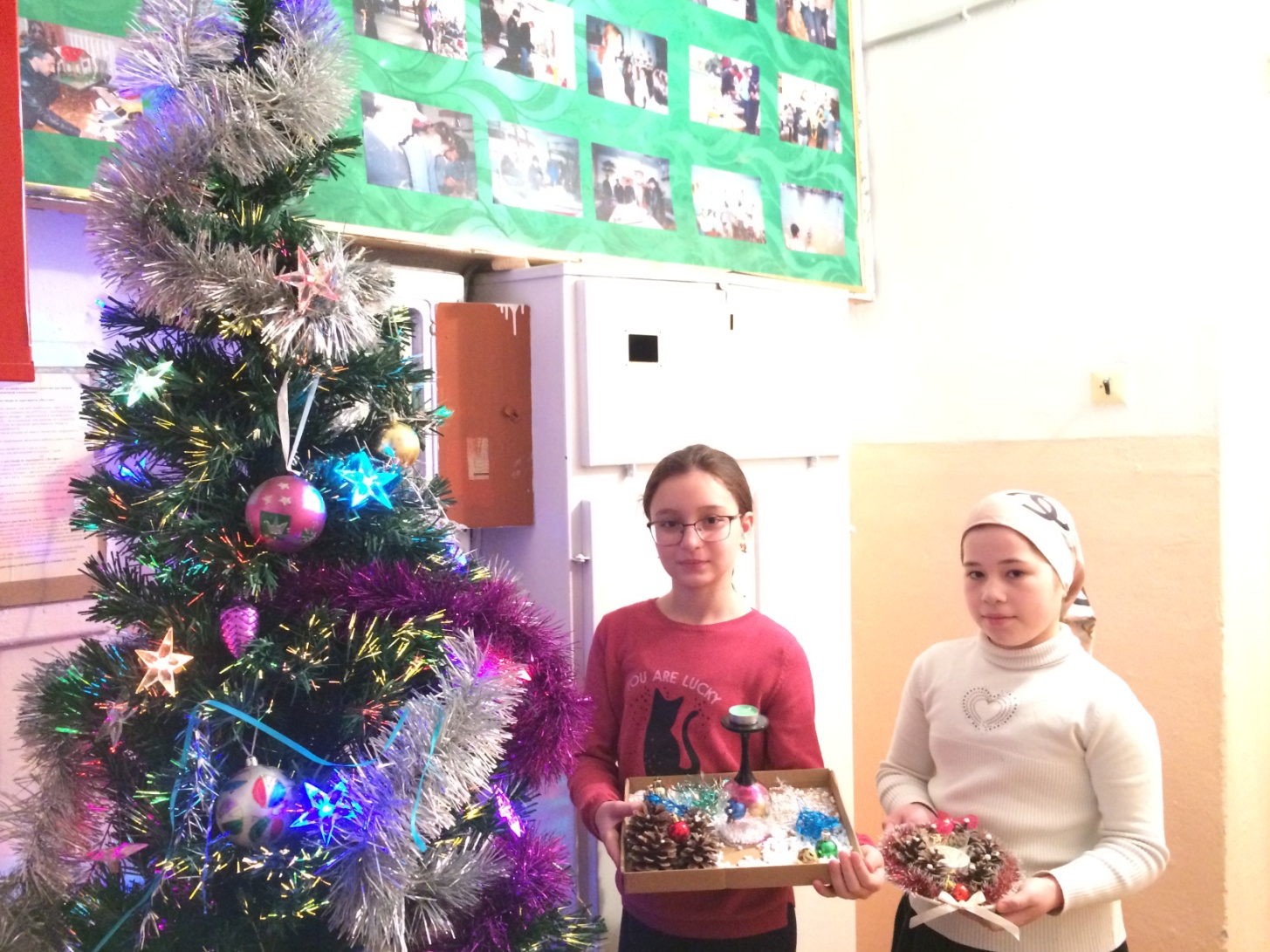 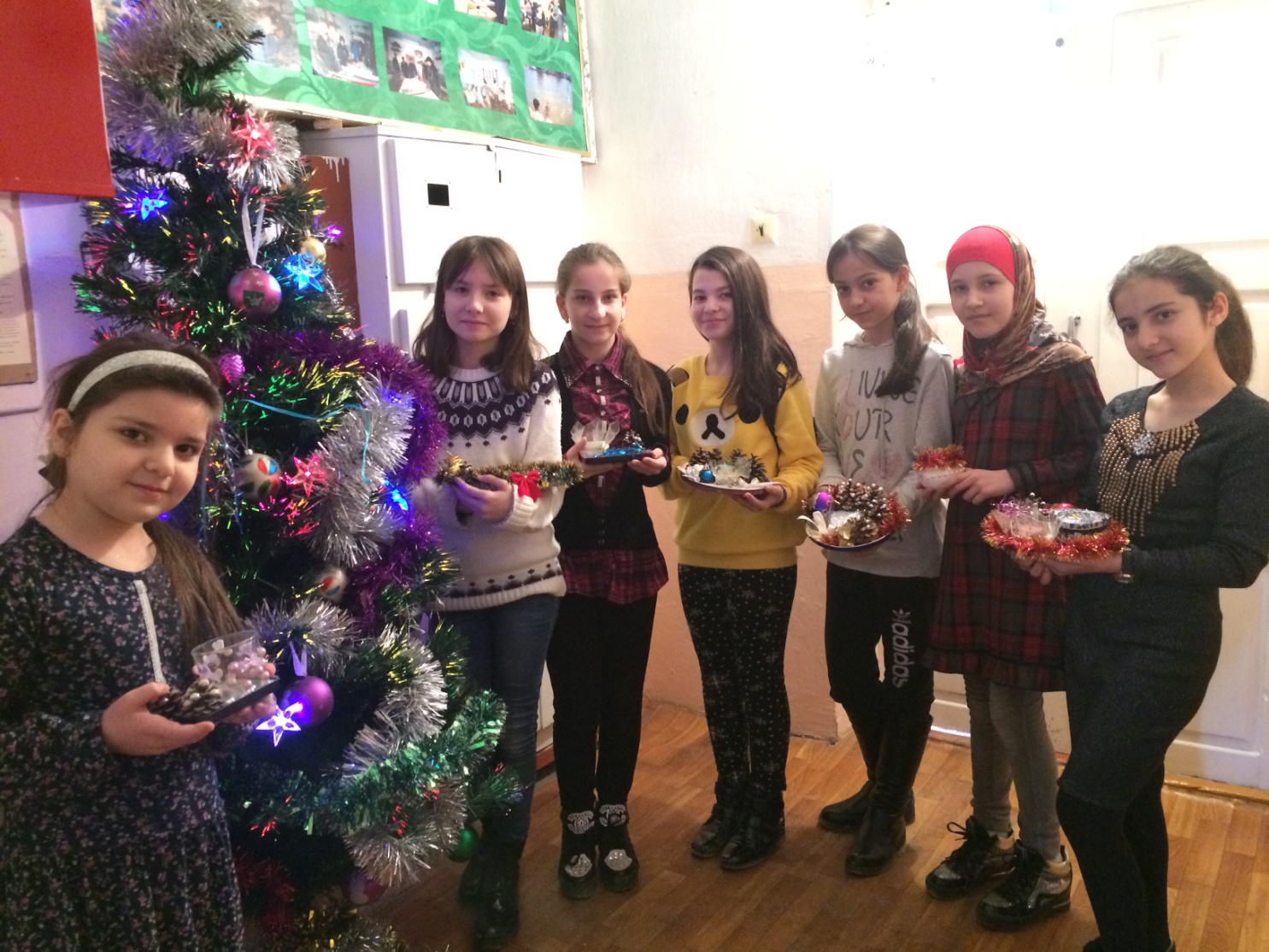     Подготовка  учащихся  центра  к  Новому  году.  Красивые  новогодние  подделки  своими  руками.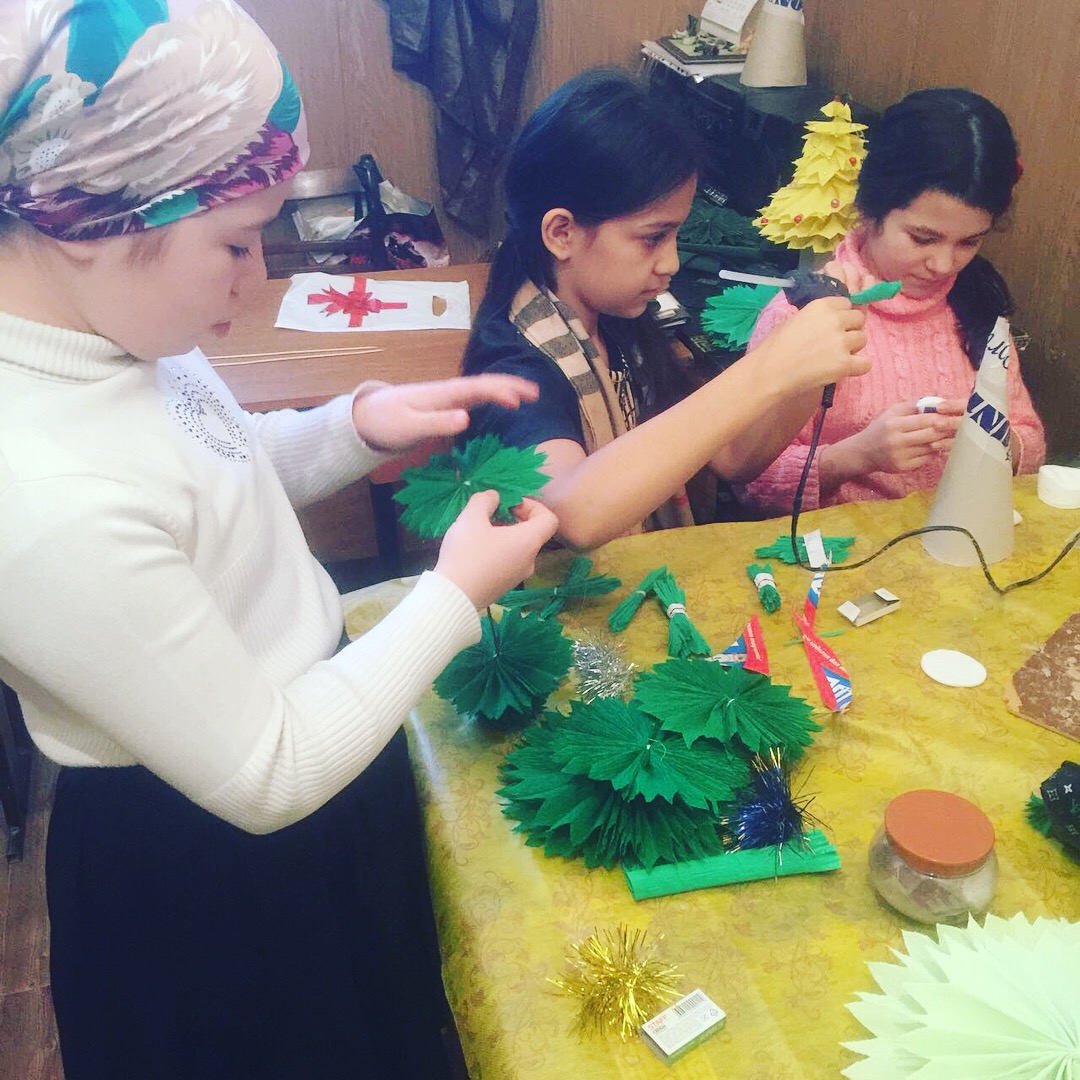 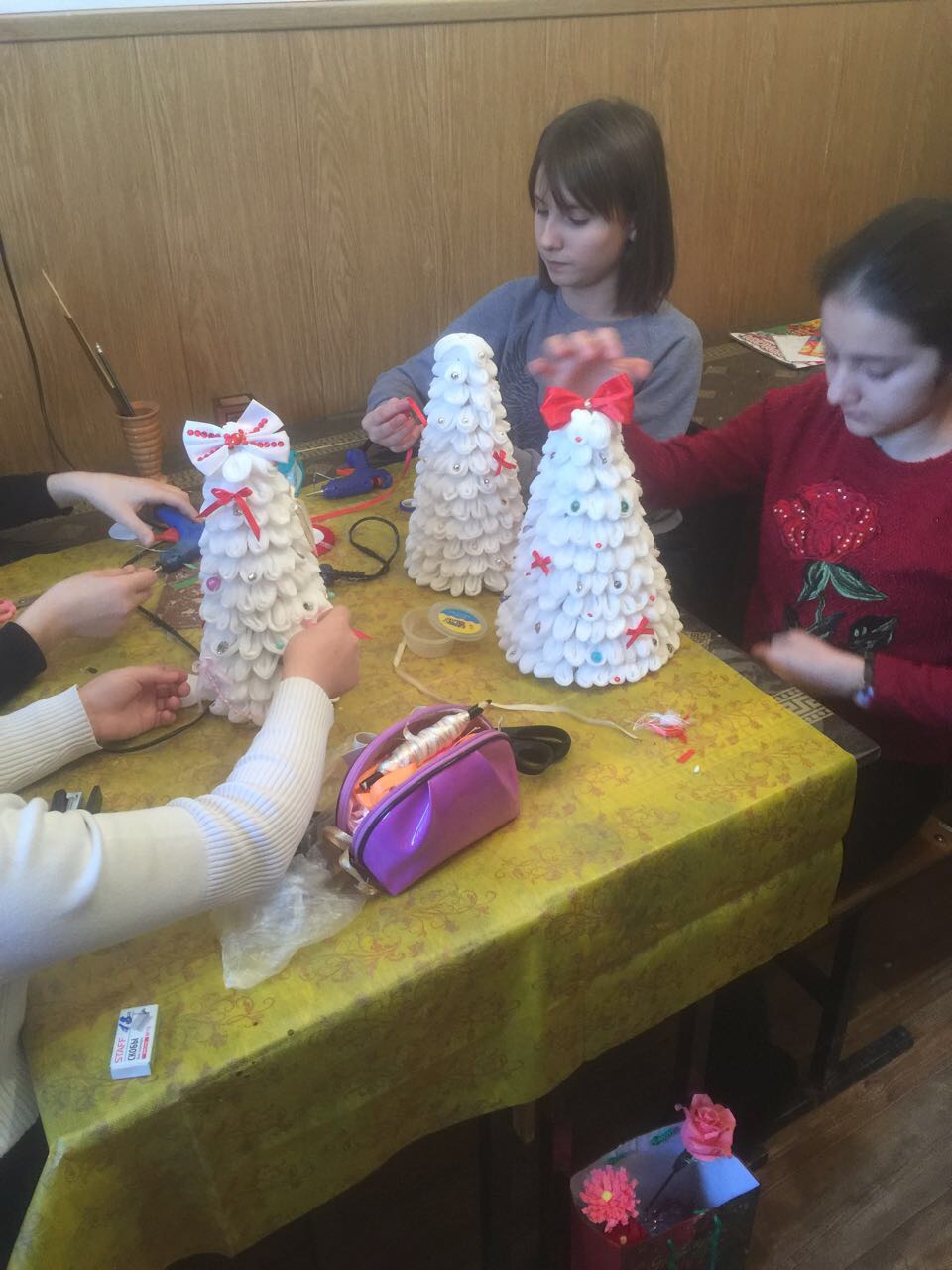 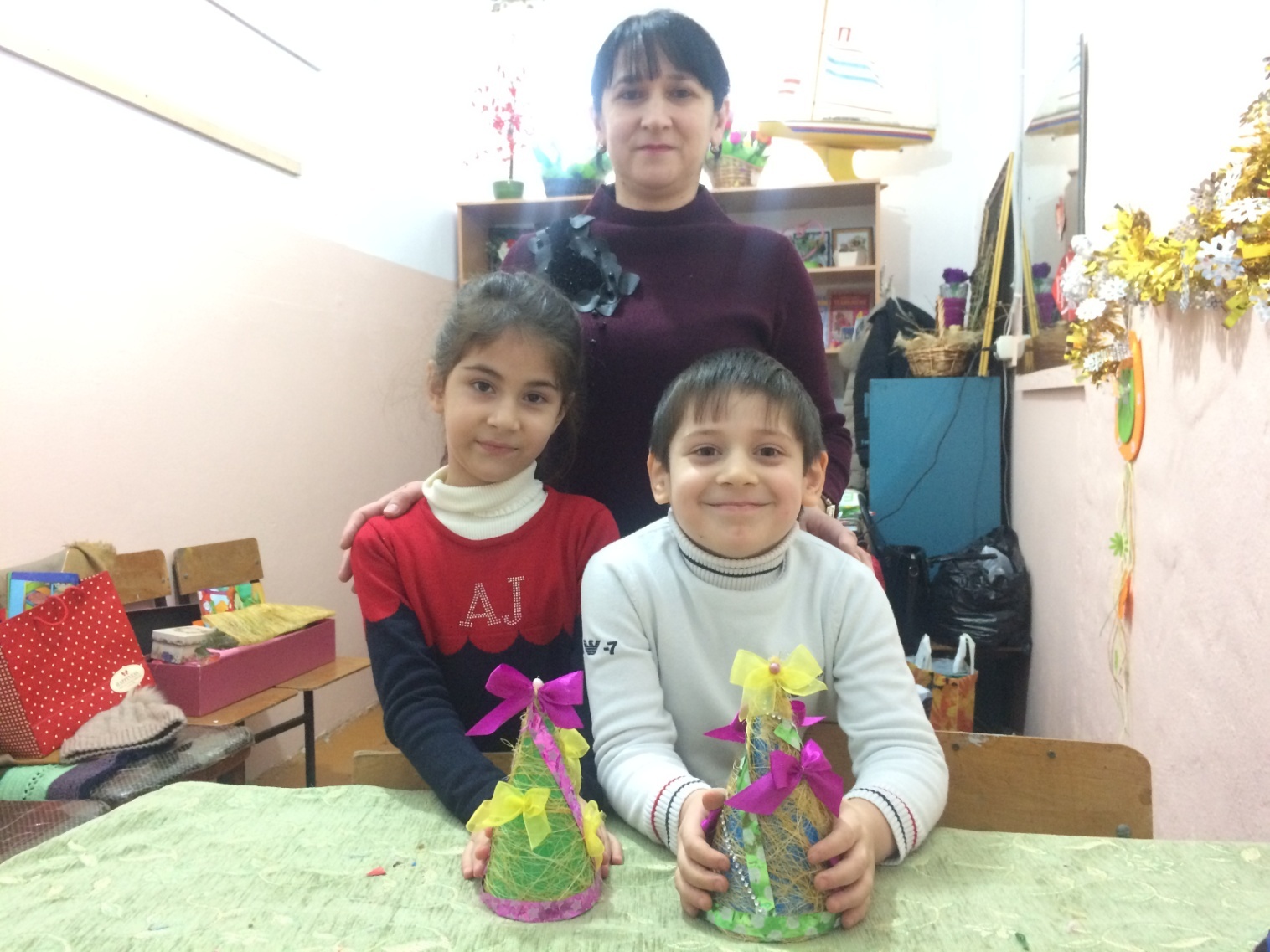 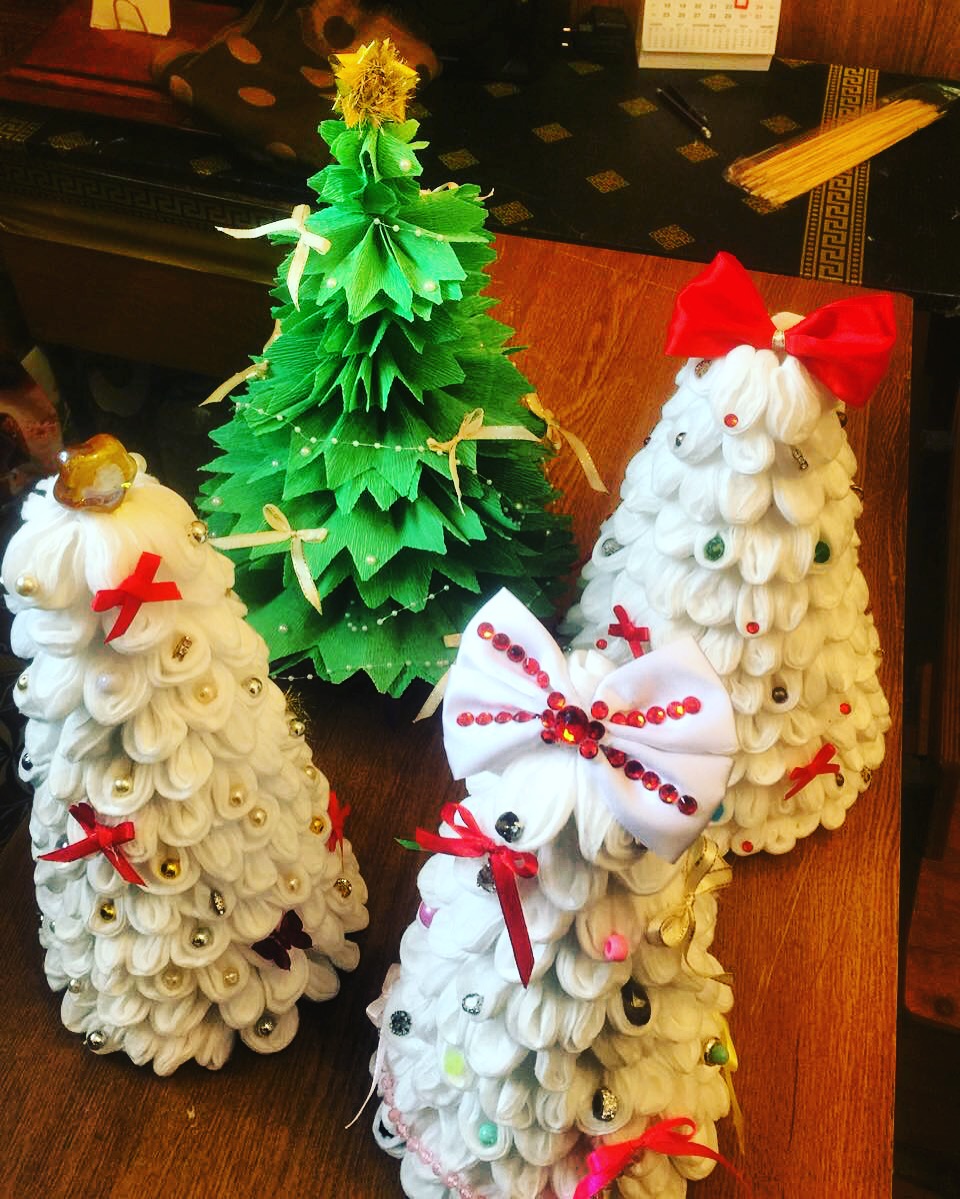      27.12.2017 г.  в  МКУ  ДО  «ЦТТ» педагоги  ДО Алчакова  А. Ш.  и  Дадаева  Р. Х.  провели   мероприятие,  посвященное  Новому  году  для  учащихся  нашего  центра.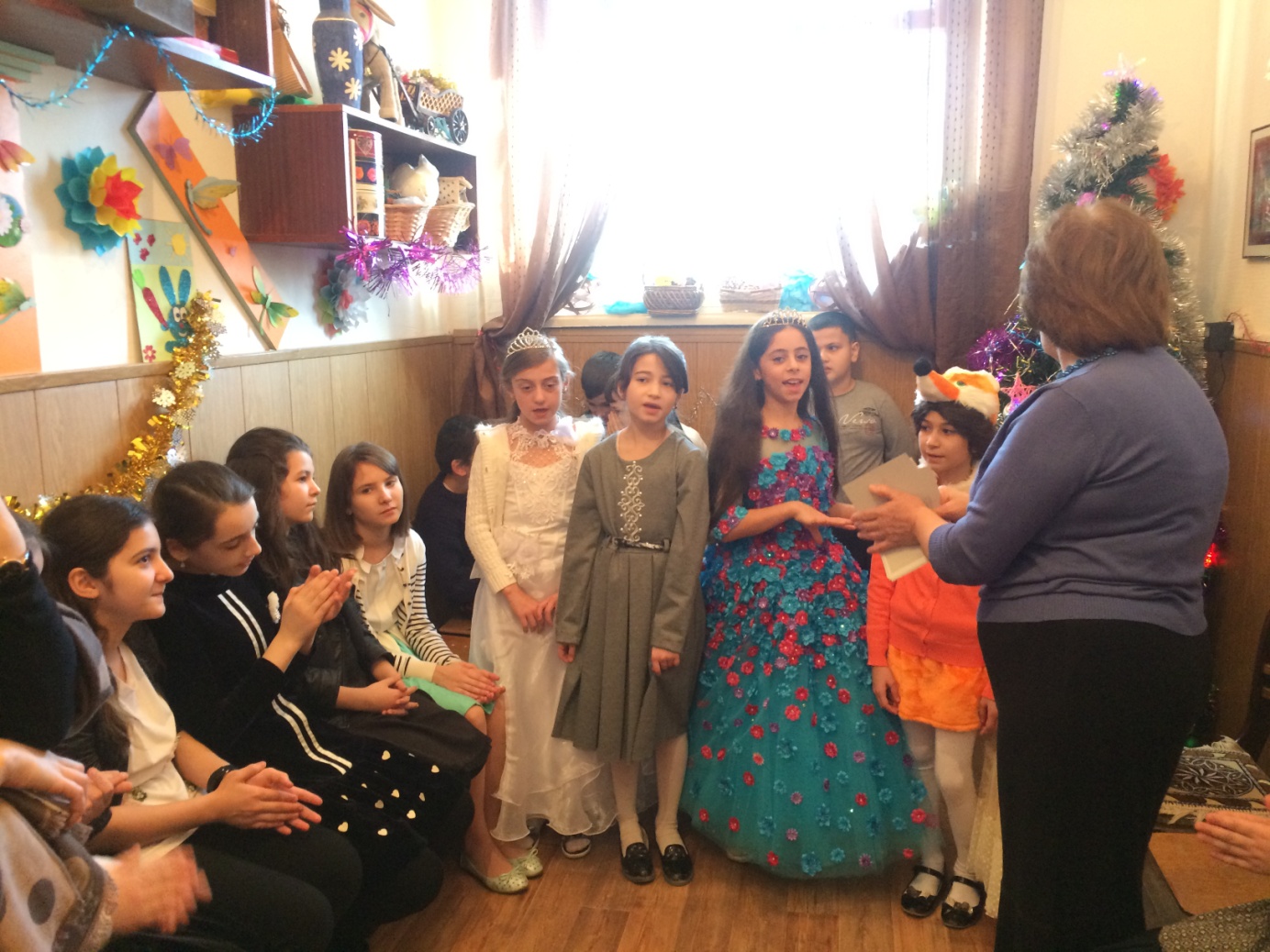 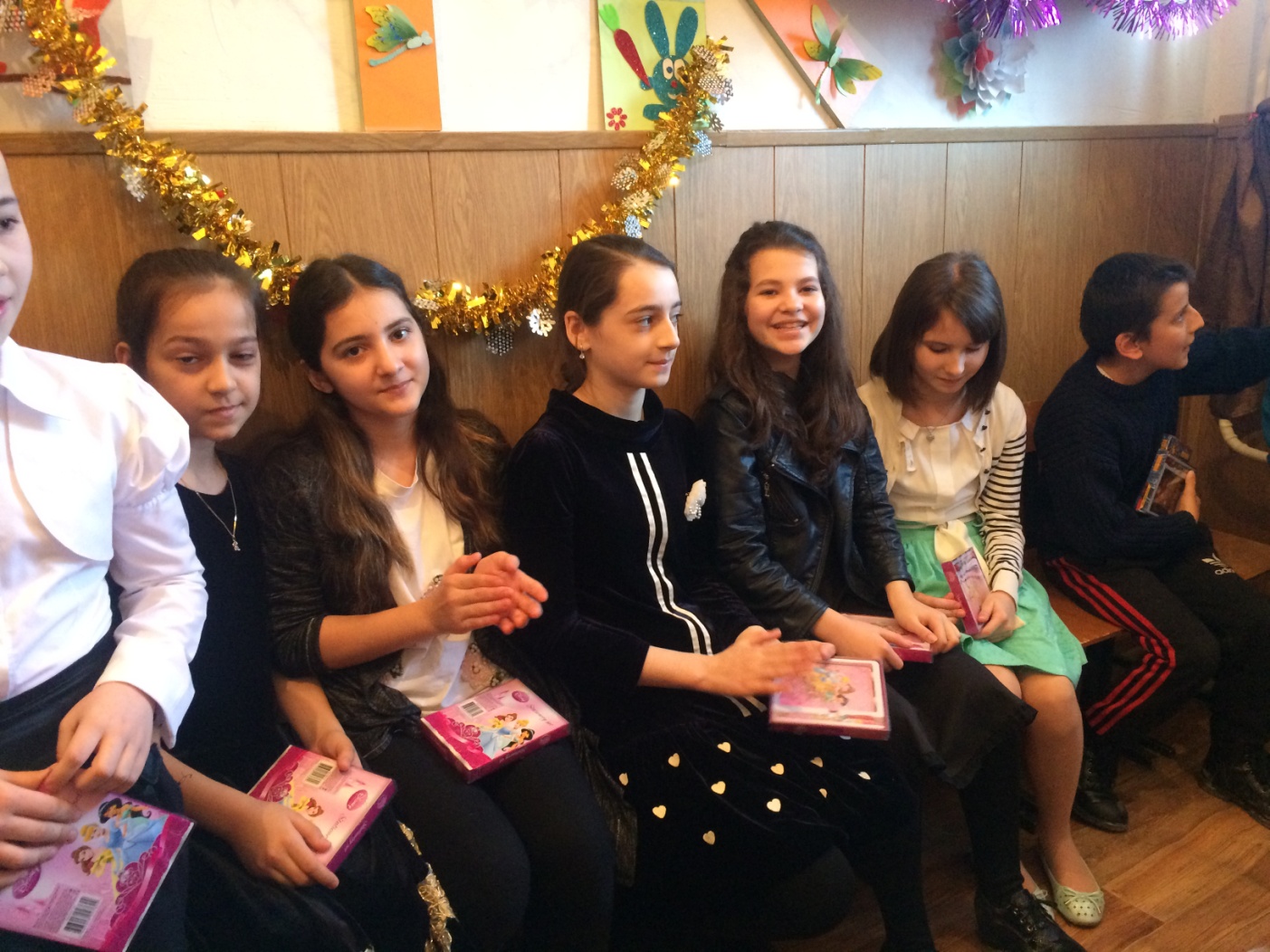 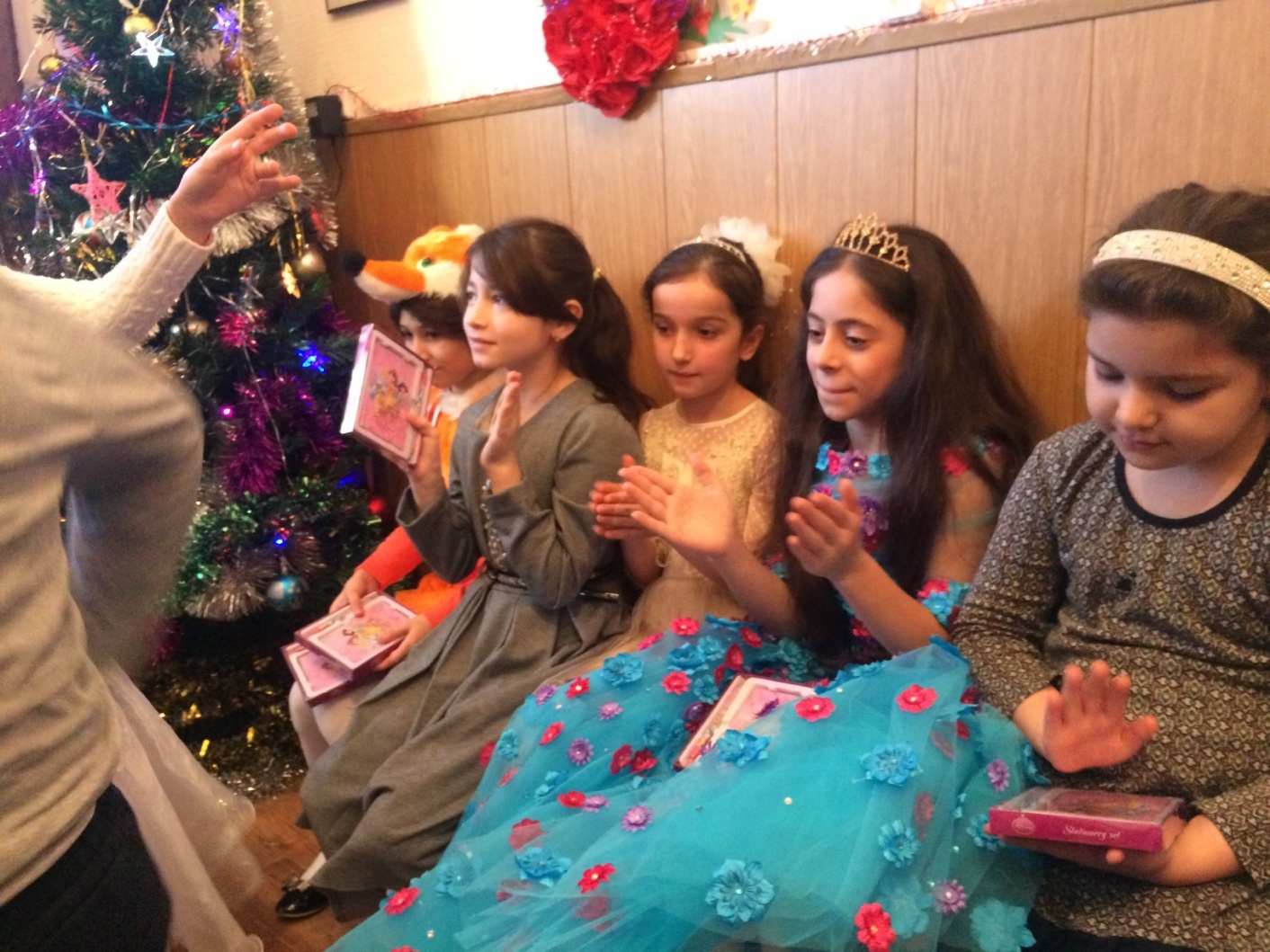 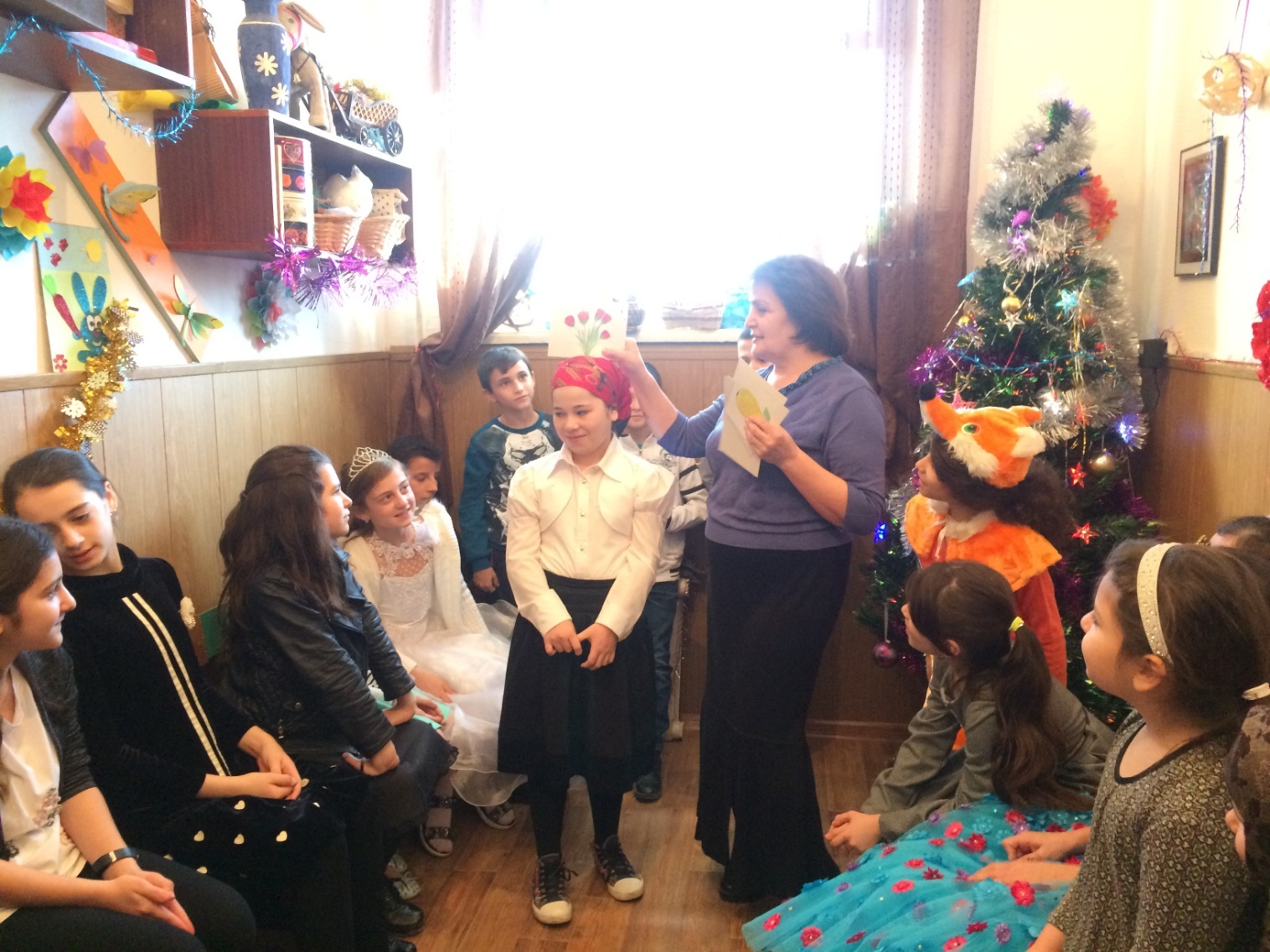       С  ребятами  провели  различные  конкурсы,  отгадывали  загадки,  пели  песни,  рассказывали  стихи.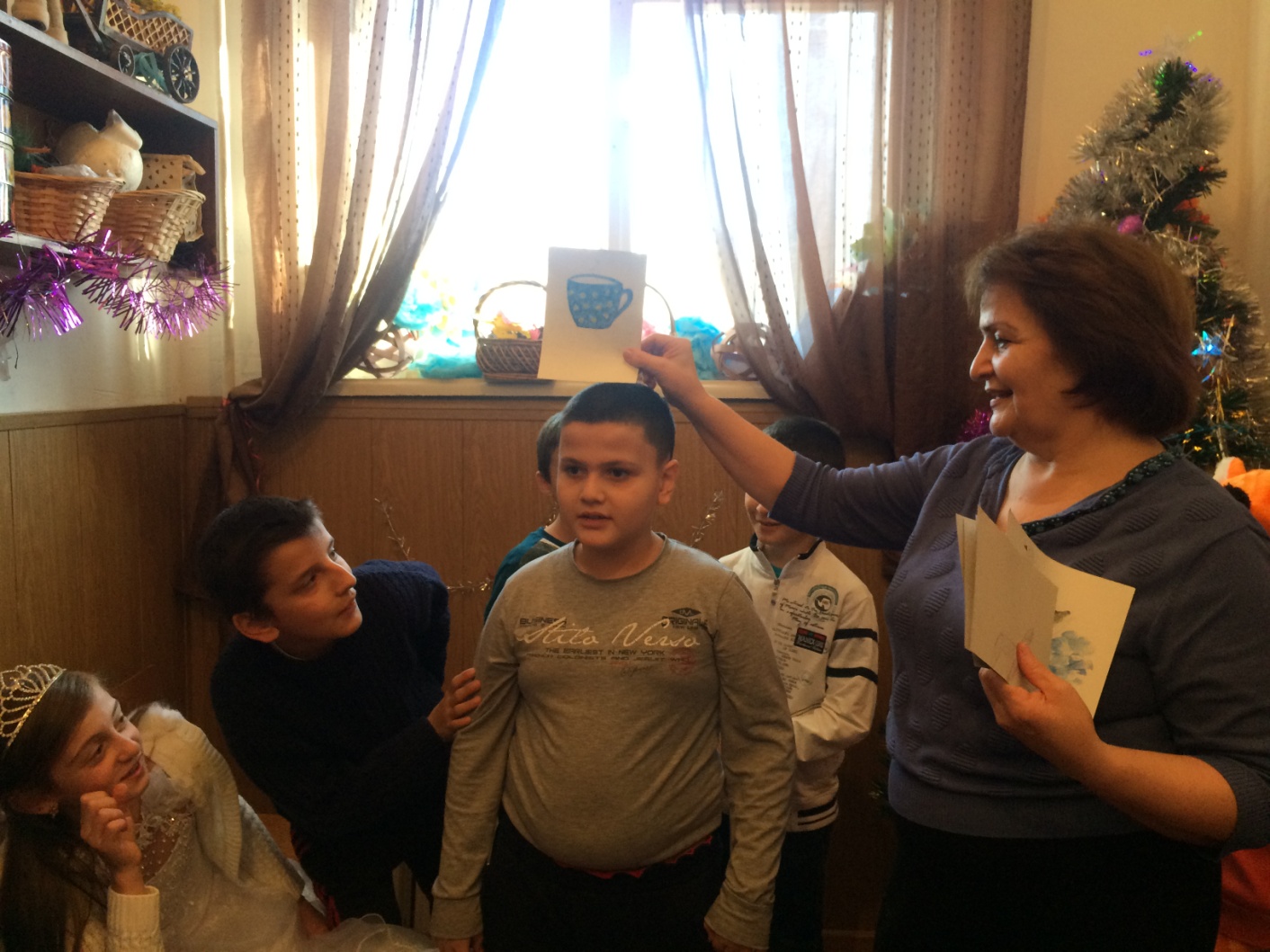 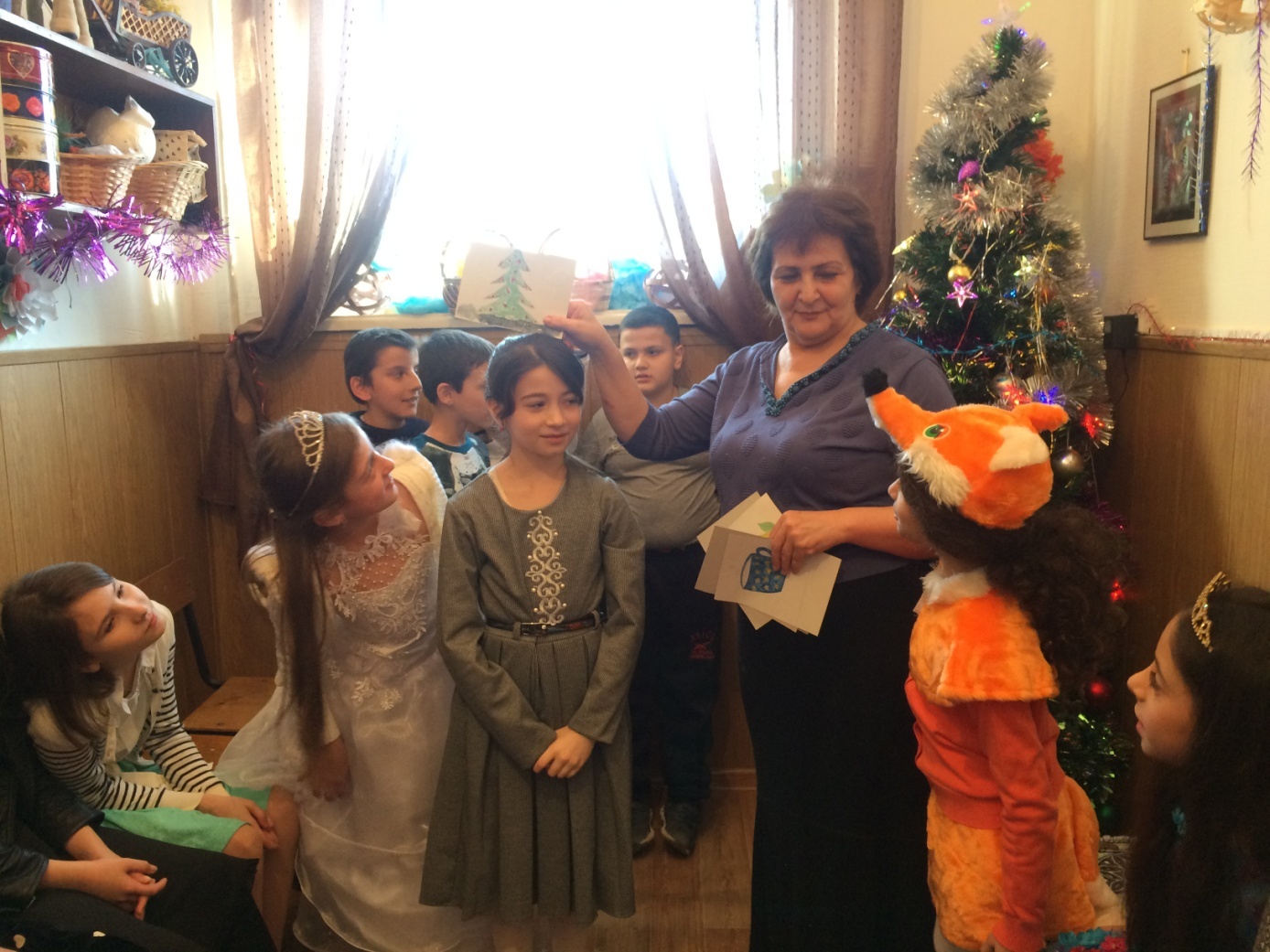        А  после  праздника  детям  были  вручены  подарочки  и  ждал  сладкий  стол.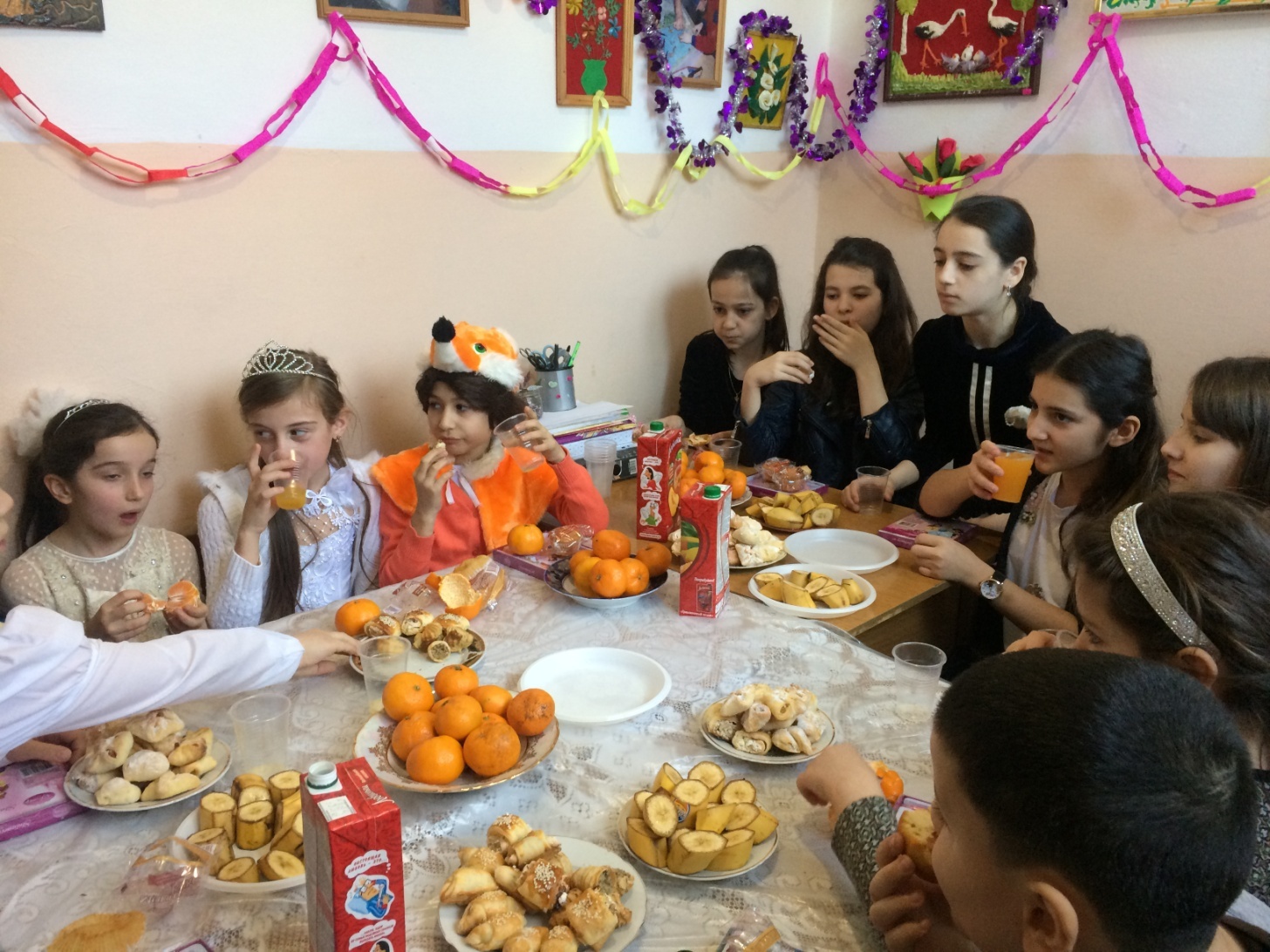 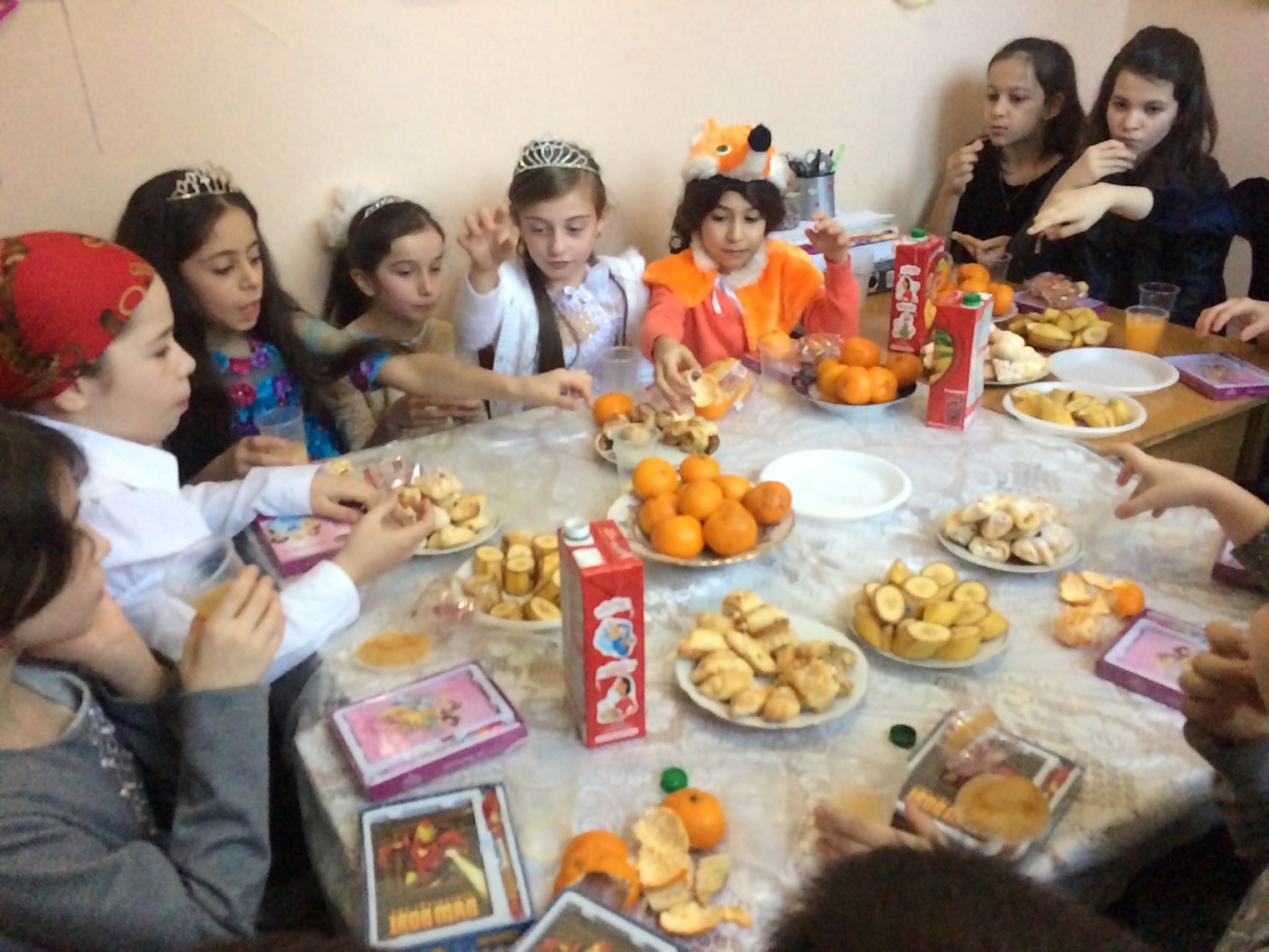 